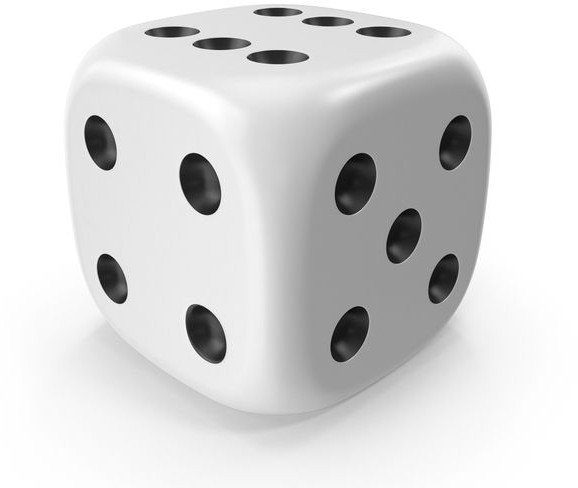 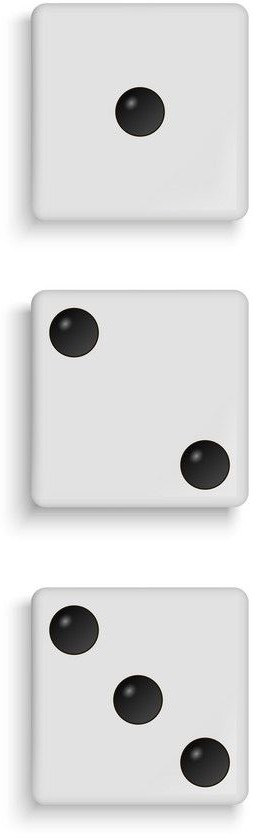 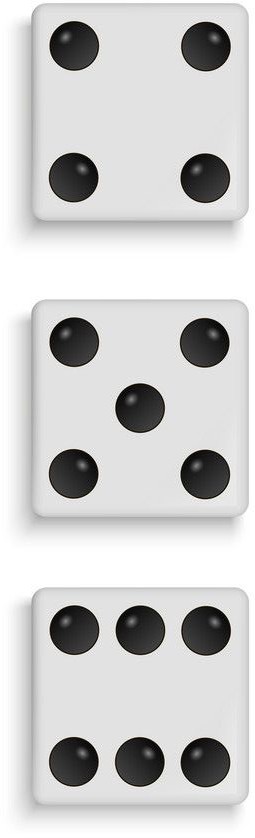 Can you Play against a family member? Who completes task 2 first after you have selected gold, silver or bronze.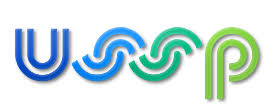 